Introduktion til opstart af LUSPå Antvorskov skole gør vi en stor indsat for, at alle børn lærer at læse. Vi oplever, at der er en progression i børns læseudvikling, som vi erfarer allerede i 0. klasse. Dette redskab er en god motivation for børnene og ligeledes en god rettesnor i forhold til, hvor børnene er i deres læseudvikling. Dette giver os som lærere et godt kenskab til elevernes læsekompetence over en længere periode og samtidig gør vi eleverne bevidste om deres egen progression. 
For at motivere eleverne får de en mappe med en oversigt over trinnene i LUS, samt diplomer. De får et diplom, hver gang de rykker op på et trin og denne mappe vil følge dem til 3. klasse. Samtidig vil LUS være synligt for eleverne i alle klasser, så de kan følge deres udvikling. 
Denne folder er tænkt som en orientering til jer forældre, så I bedst muligt kan støtte jeres børn. 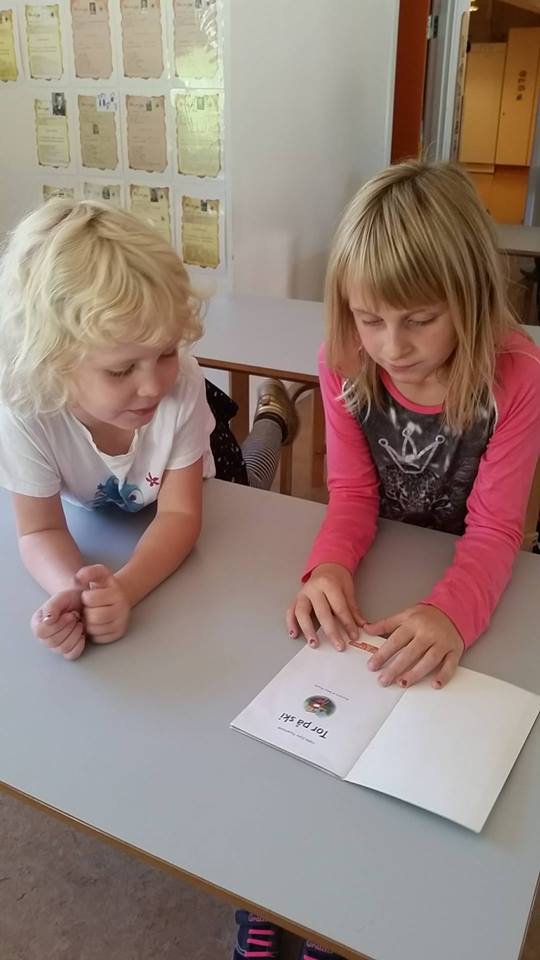 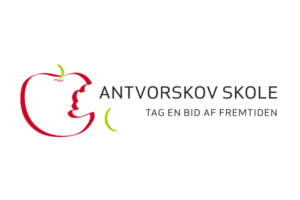 Læseproces og strategierTegn på udvikling sker gennem det barnet gør og ofte sker denne læseudvikling i en bestemt rækkefølge. LUS har fokus på forskellige læsestrategier og det er ud fra dem, vi kan vurdere hvilket niveau, eleven er på.
Vi vil kort introducere jer for lusningens 18 trin:Barnet læser og skriver sit eget navn Barnet kender læseretning (fra venstre mod højre)Barnet kan sige det skrevne (legelæsning)Barnet kender ordbilleder (mor, far, Netto mv.) Barnet genkender, men bruger også ordbillederBarnet bruger bogstavlyden (ofte den første lyd)Barnet kan flere bogstavers lyd (kan lydere begyndelsen af ordet) Barnet kommunikerer med skrivning (f.eks. små sedler til forældrene)Barnet bruger bogstavernes lyde effektivt i læsningen af længere og ukendte ordBarnet begynder at bruge forskellige strategier bl.a. fra tidligere (ordbilleder, lydere) Barnet benytter funktionelle læsestrategier (stopper op, læsningen går langsomt)Barnet kan læse ukendt tekst læses selvstændigtBarnet læser mere flydende (stopper fortsat en gang i mellem)Barnet kan søgelæsning (finder hurtigt ønskede oplysninger - både i kendt og ukendt tekst)Barnet læser flydende med god forståelse og foretrækker stillelæsningBarnet kan instruktionslæse (eleven kan f.eks. læse en opskrift og gøre det, der står)Barnet forstår indholdet på tv ved hjælp af undertekster Barnet læser både skønlitterære og faglige tekster i større omfang Læsning i skolen og hjemmeAllerede fra 1. skoledag, i 0. klasse, modtager eleverne en læsekontrakt. Hver dag skal forældrene læse 15-20 min. sammen med barnet og notere læsningen. Efterhånden som barnet begynder at bruge de forskellige læsestrategier, er det dem, der læser for forældrene. Udseendet af læsekontrakten vil variere fra klasse til klasse, men formålet vil stadig være at motivere eleven til at læse. 
I skolen er der ligeledes stor fokus på læsning, hvor alle klasser har bogkasser på forskellige niveauer og der arbejdes dagligt med læsetræning. Samtidig benytter vi skolens bibliotek og når eleverne begynder at læse mere, anbefaler vi, at I som forældre benytter det store bibliotek. 
I LUS bruges LET og LIX tal for at definere sværhedsgraden af de bøger, børnene kan læse. For at gøre det nemmere for jer, har vi her lavet en beskrivelse af, hvad disse to ord betyder.


Lix-tal (Læsbarhedsindex): Lix-tallet er det mest anvendte for en bogs sværhedsgrad. De laveste Lix-tal er 3 og 4. I 0.-3. klasse læser børnene ca. Lix 3-20 og i 4.–6. klasse læses der ca. Lix 20-35 og 7.-10. klasse læses der Lix 30 og opefter.

Let-tal (Læseegnethedstal): Let-tallet er bedst anvendeligt til de letteste bøger og bruges derfor kun i bøger under Lix 10. Let-tal starter ved 5 og går op til 21.Nogle bøger har kun et Lix-tal, nogle kun et Let-tal og nogle forlag har valgt at trykke både Lix- og Let-tallet i bogen. I kan, i de fleste bøger, finde tallet forrest eller bagerst i bogen.LUS - 18 trin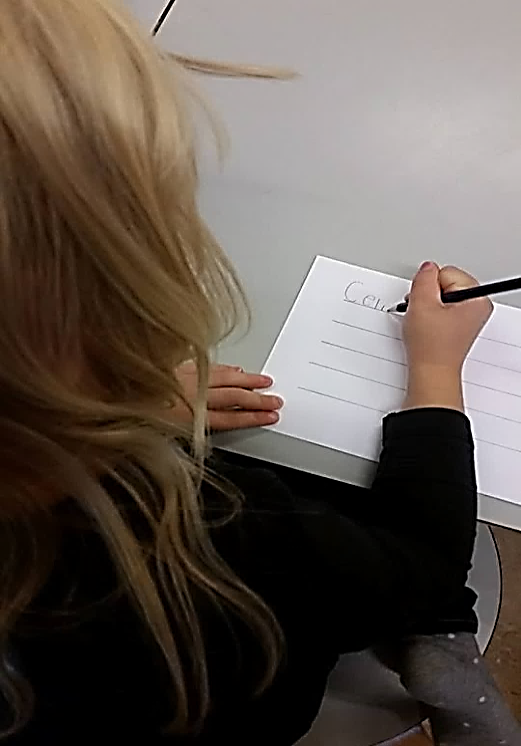 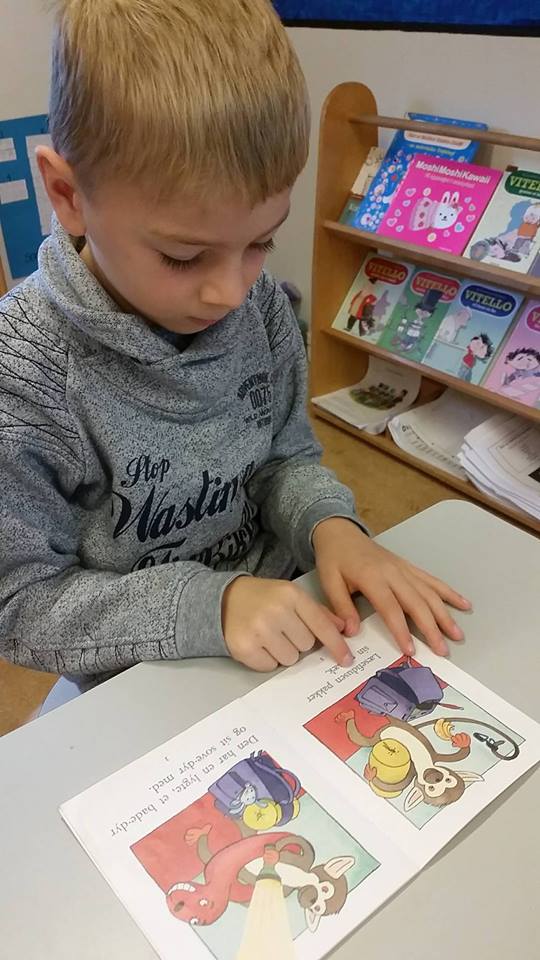 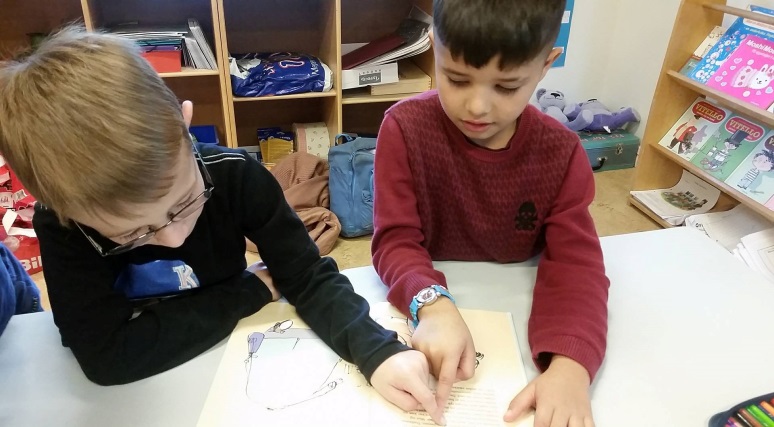 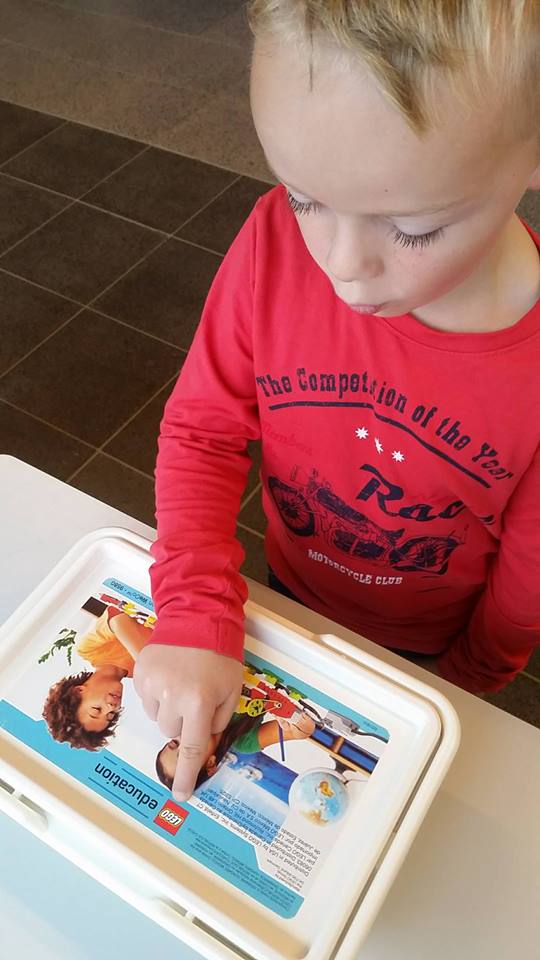 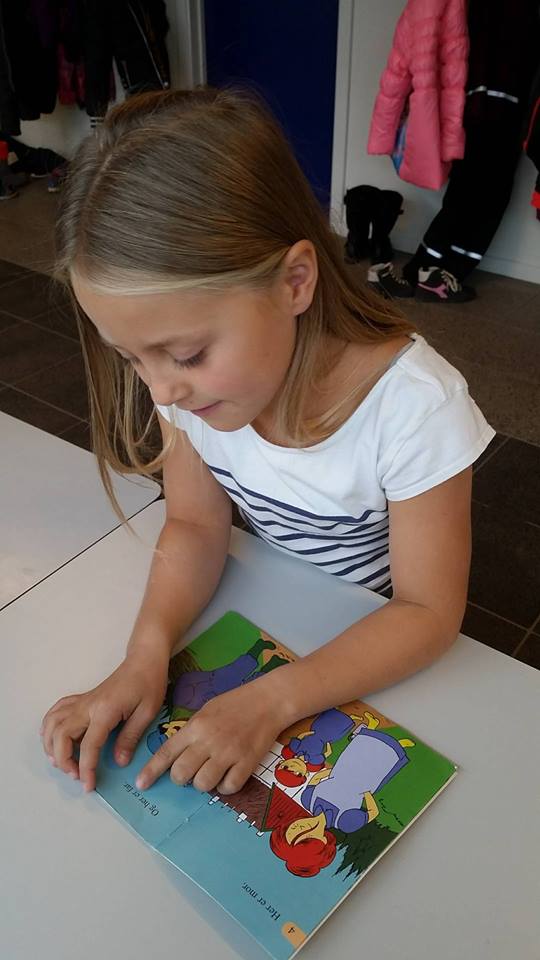 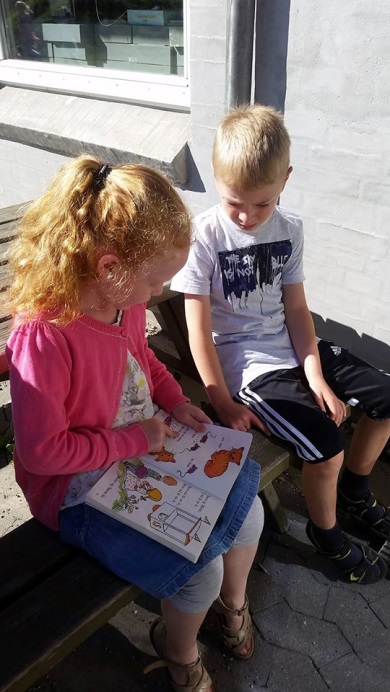 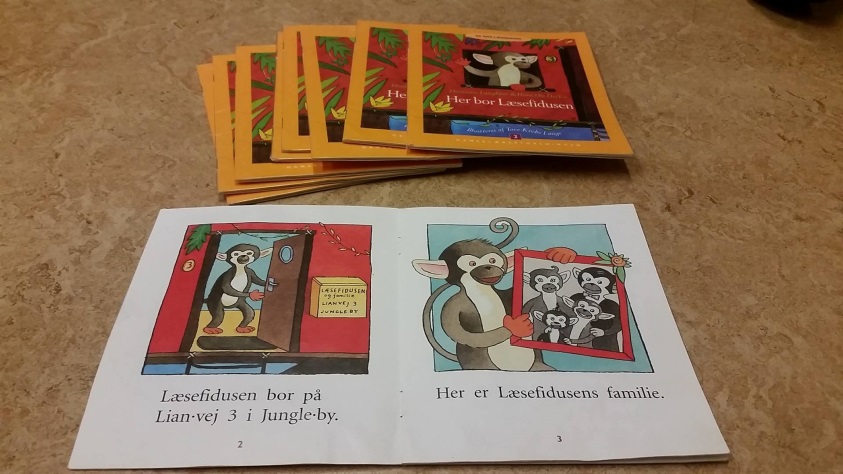 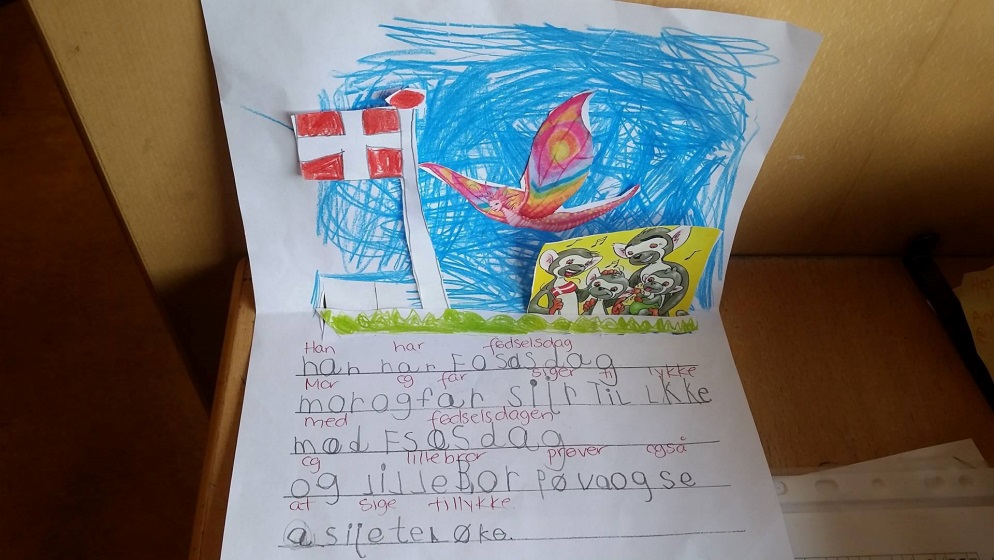 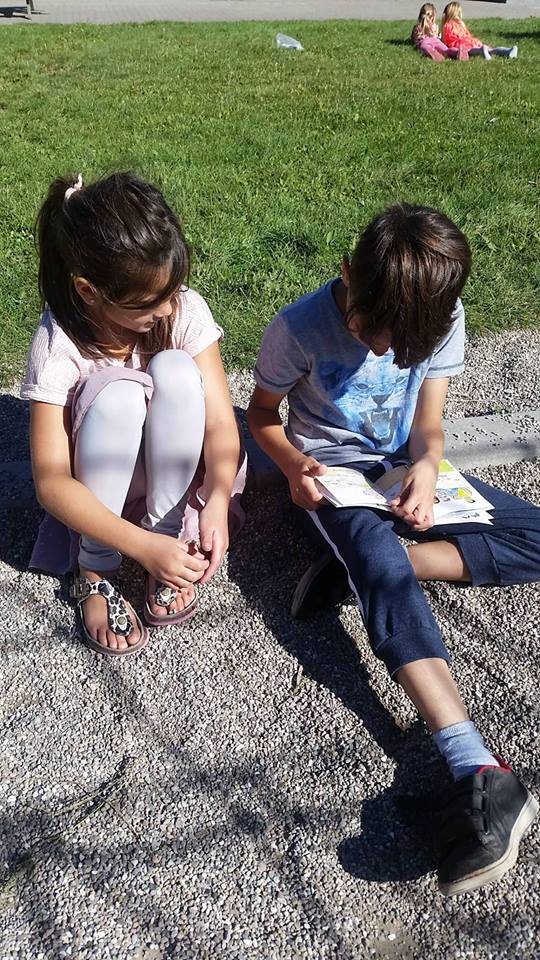 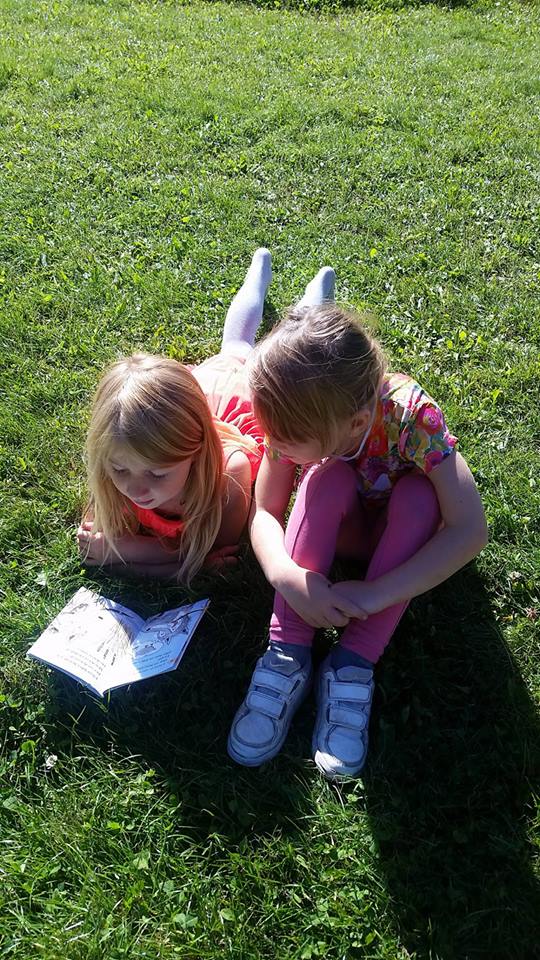 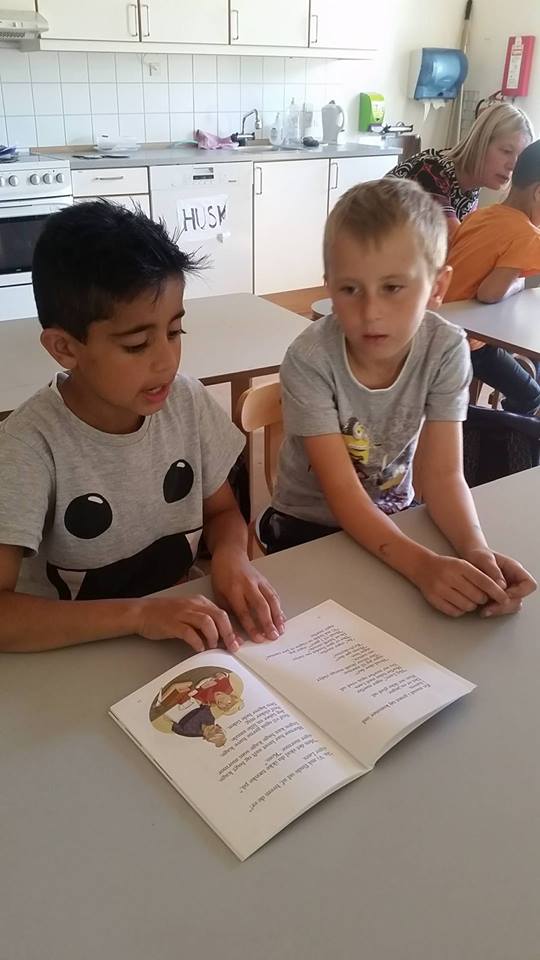 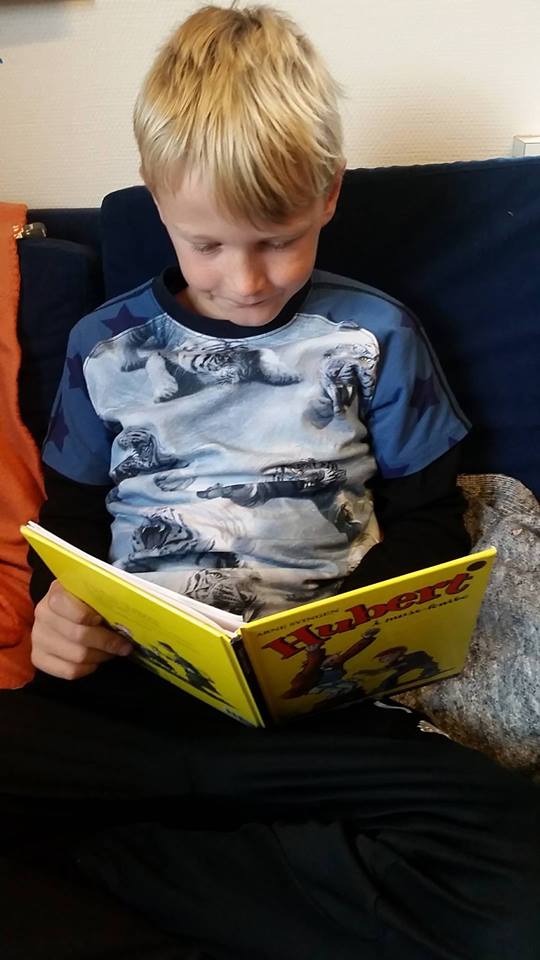 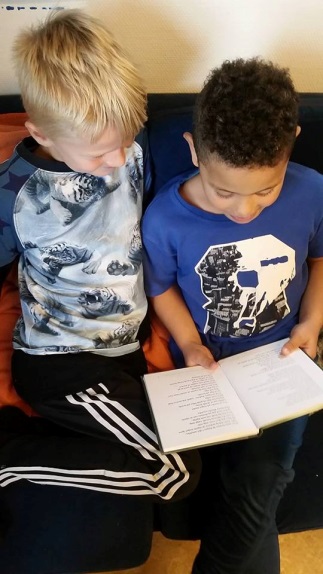 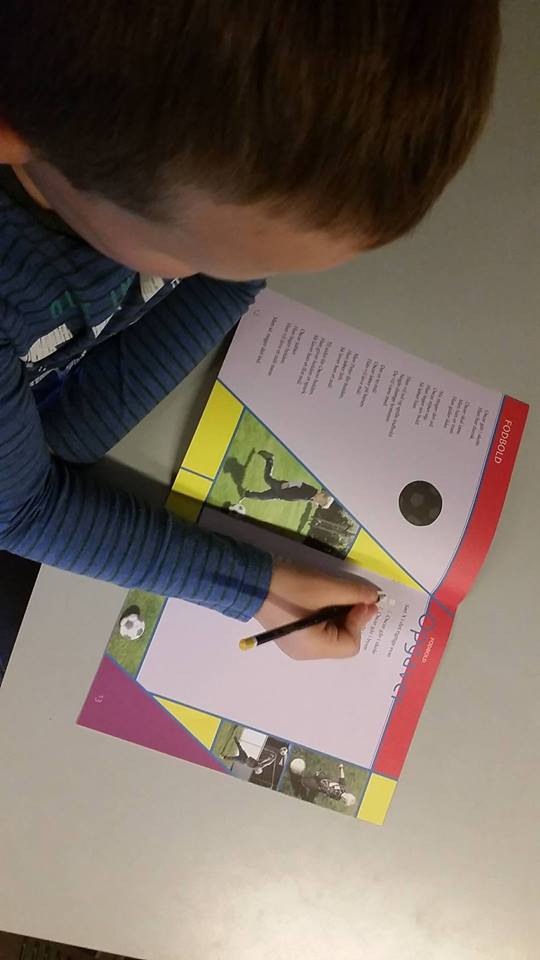 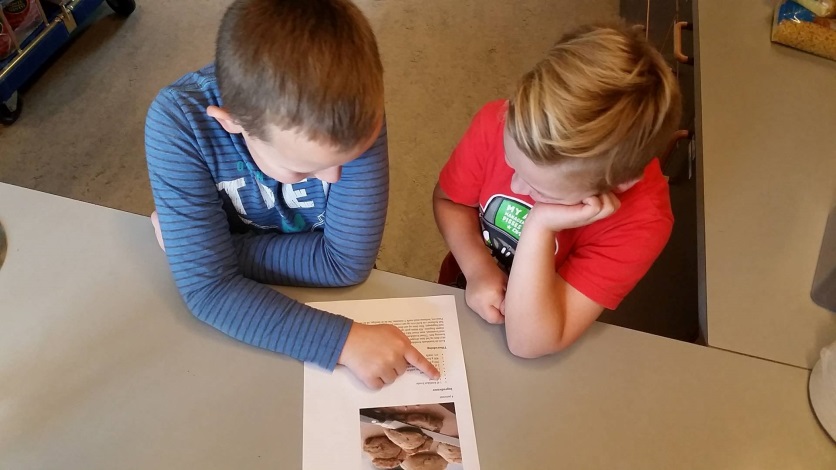 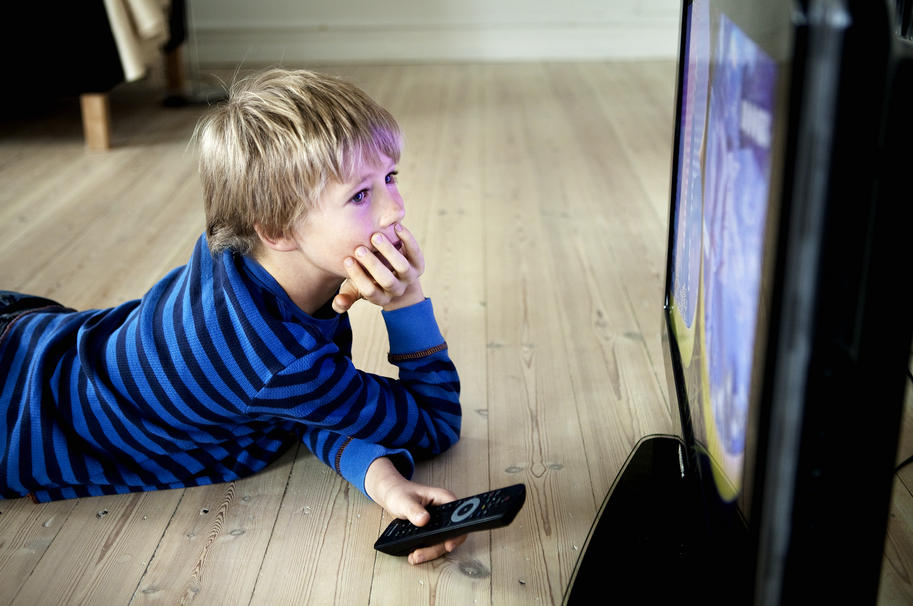 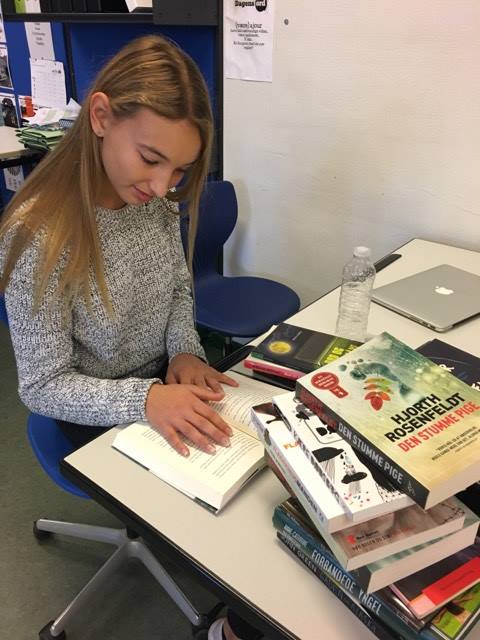 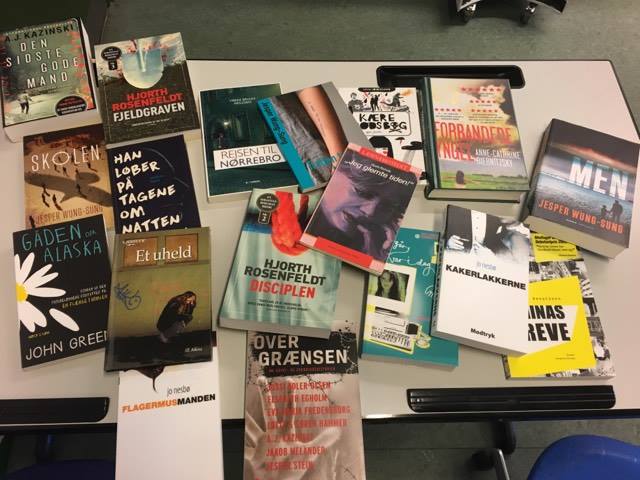 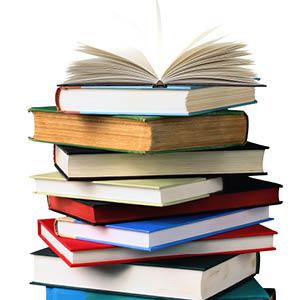 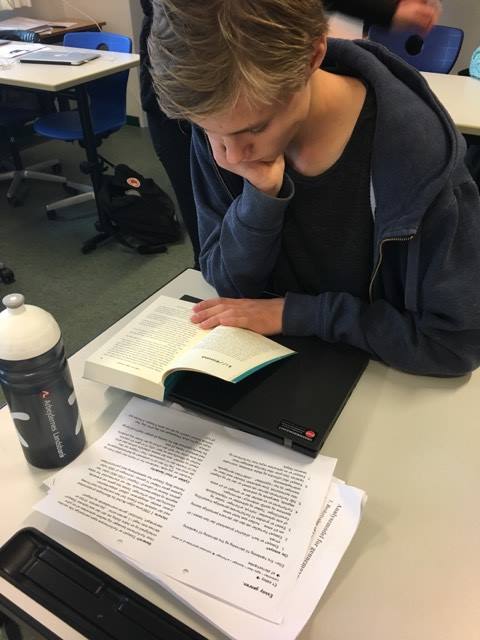 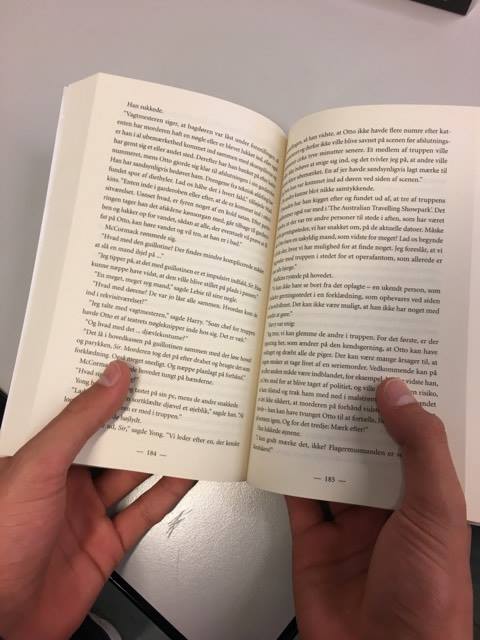 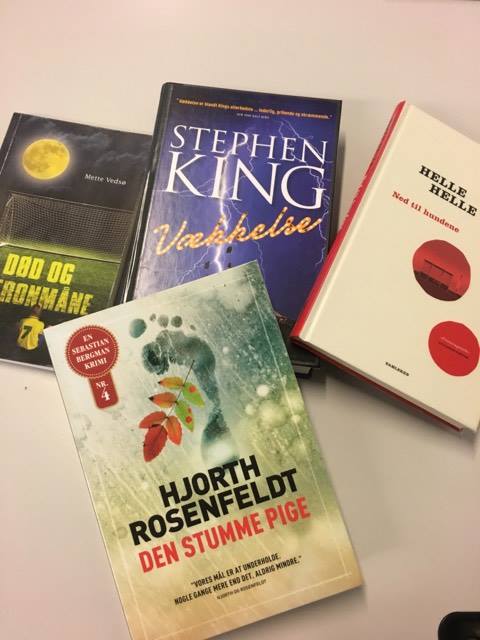                          LUS - mappe				    LUS - træ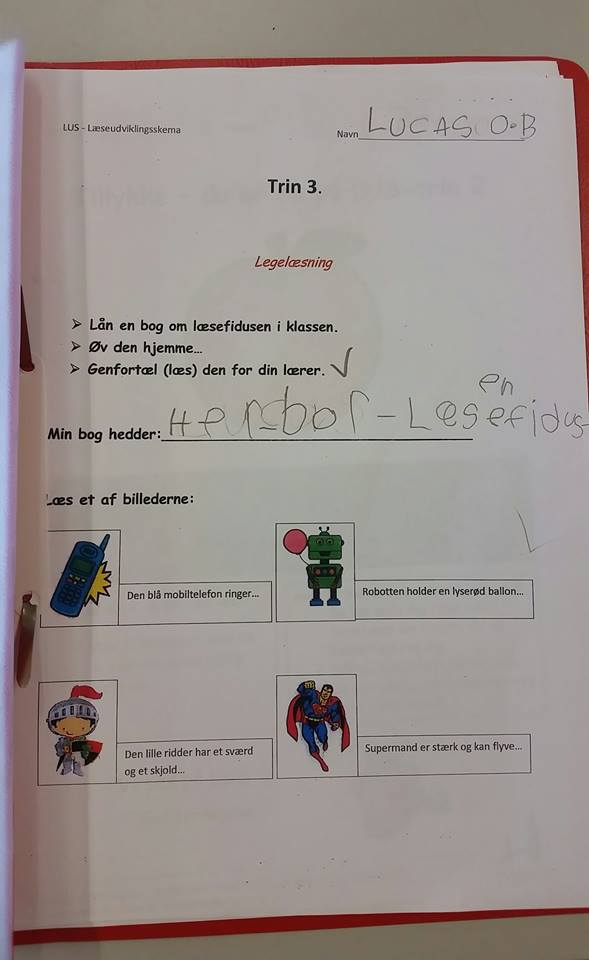 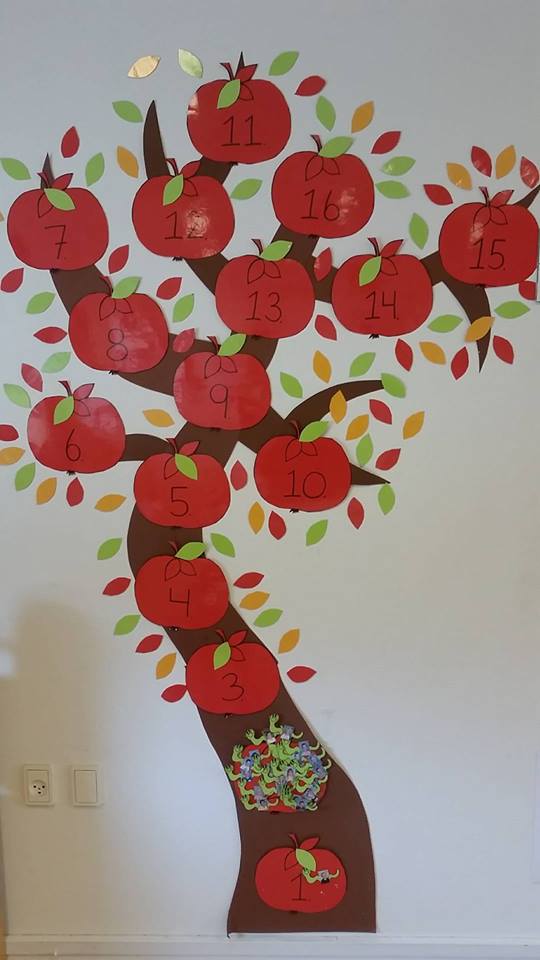 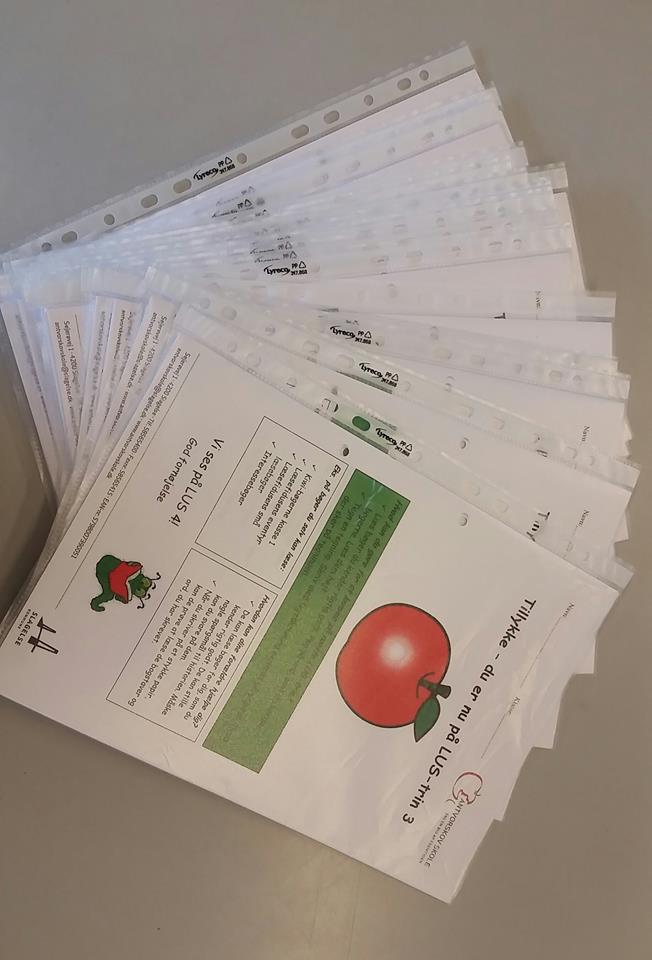 LUS - diplomerKildehenvisningAllard, Rudqvist, Sundblad (2003) ”Læseudvikling - bogen om ny LUS.” 1. udgave, alineawww.videnomlaesning.dk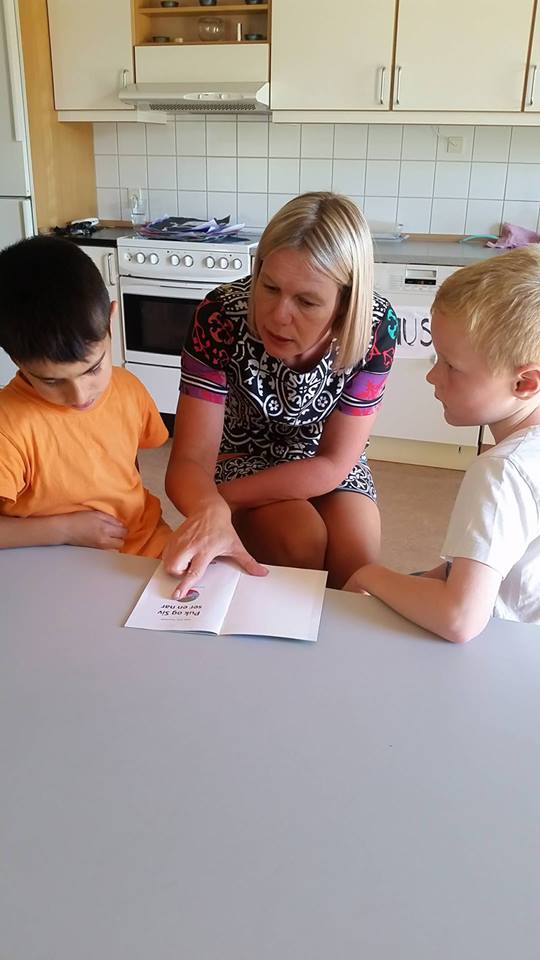 